INFRASTRUCTURE COMMITTEE MINUTES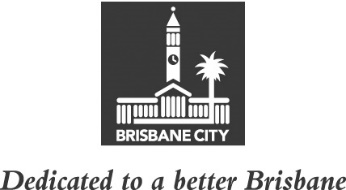 MEETING HELD ON TUESDAY 16 AUGUST 2022AT 9.15AMCOMMITTEE MEETING ROOM 2, LEVEL 2, CITY HALLMEMBERS PRESENT:Councillor Andrew Wines (Civic Cabinet Chair), Councillor Peter Matic (Deputy Chair), and Councillors Steve Griffiths, Sarah Hutton and Charles Strunk.OTHERS PRESENT:Scott Stewart, Divisional Manager, Brisbane Infrastructure; Joe Bannan, Manager, Asset Management, Brisbane Infrastructure; Mark Fallon, Strategic Asset Management Manager, Asset Management; Steve Whitehouse and Dominic Smith, Policy Liaison Officers, Civic Cabinet Chair’s Office, Infrastructure Committee; Victor Tan, Council and Committee Coordinator, Council and Committee Liaison Office, Governance, Council and Committee Services, City Administration and Governance; and Courtney Randall, A/Council and Committee Officer, Council and Committee Liaison Office.APOLOGY:	An apology was submitted on behalf of Councillor Fiona Hammond and she was granted a leave of absence from the meeting on the motion of the Civic Cabinet Chair.MINUTES:The Minutes of the meeting held on 9 August 2022, copies of which had been forwarded to each Councillor, were presented by the Civic Cabinet Chair and taken as read and confirmed by the Committee. 877	OTHER BUSINESSThe following matter was considered by the Committee, and the decision reached was fully set out in the Committee’s report to Council:Committee presentation – Asset Management – Innovation, Sustainability and Circular Economy.CONFIRMED THIS			DAY OF				2022.........................................CIVIC CABINET CHAIR